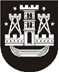 KLAIPĖDOS MIESTO SAVIVALDYBĖS TARYBASPRENDIMASDĖL pritarimo sutarties projektui2014 m. sausio 30 d. Nr. T2-20KlaipėdaVadovaudamasi Lietuvos Respublikos vietos savivaldos įstatymo 6 straipsnio 38 punktu, Klaipėdos miesto savivaldybės taryba nusprendžia:Pritarti sutarties projektui dėl pasaulinės didžiųjų burlaivių regatos „THE TALL SHIPS‘ RACES 2017“ organizavimo Klaipėdoje (pridedama).Įgalioti Klaipėdos miesto savivaldybės merą pasirašyti sutartį.Savivaldybės meras Vytautas Grubliauskas